Jaune: où, quand, quiImportant vol de pistolets à Timmins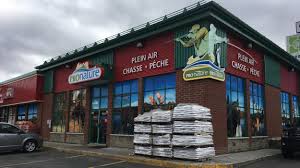 Tous les revolvers et pistolets du magasin Pronature de Timmins, en Ontario ont été volés, tôt, mardi matin. Des voleurs ont mis la main sur une trentaine d’armes de poing qui risquent de se retrouver sur le marché noir.La valeur du vol est estimée de 20 000$ à 30 000$, selon le propriétaire de l’entreprise, Sylvain Blackburn. Il est clair que le matériel risque d’être vendu sur le marché illégal.Ce dernier et des membres de son personnel sont convaincus que les malfaiteurs avaient bien préparé leur coup. Un individu est rentré à l’intérieur du magasin par le toit. Il a pénétré dans un salon de bronzage attaché au commerce pour avoir accès à cet endroit.Juste avant, il a tenté de défoncer le mur qui mène à la chambre électrique, mais il n’a pas réussi. « Le système d’alarme est parti et j’ai été appelé vers 1h30. En quelques minutes seulement, les voleurs ont eu le temps tout voler et de prendre la fuite », réplique M. Blackburn. Des voleurs avaient déjà visité son magasin, lors de son ouverture en 2006.La scène a été captée par des caméras de surveillance. Sur les images, il est possible de voir l’un des suspects à l’œuvre. Il était muni d’un chapeau rouge et d’un manteau vert. Bleu : quoi		Encercle: marqueurs de relationImportant vol de pistolets à TimminsTous les revolvers et pistolets du magasin Pronature de Timmins, en Ontario ont été volés, tôt, mardi matin. Des voleurs ont mis la main sur une trentaine d’armes de poing qui risquent de se retrouver sur le marché noir.La valeur du vol est estimée de 20 000$ à 30 000$, selon le propriétaire de l’entreprise, Sylvain Blackburn. Il est clair que le matériel risque d’être vendu sur le marché illégal.Ce dernier et des membres de son personnel sont convaincus que les malfaiteurs avaient bien préparé leur coup. Un individu est rentré à l’intérieur du magasin par le toit. Il a pénétré dans un salon de bronzage attaché au commerce pour avoir accès à cet endroit.Juste avant, il a tenté de défoncer le mur qui mène à la chambre électrique, mais il n’a pas réussi. « Le système d’alarme est parti et j’ai été appelé vers 1h30. En quelques minutes seulement, les voleurs ont eu le temps tout voler et de prendre la fuite », réplique M. Blackburn. Des voleurs avaient déjà visité son magasin, lors de son ouverture en 2006.La scène a été captée par des caméras de surveillance. Sur les images, il est possible de voir l’un des suspects à l’œuvre. Il était muni d’un chapeau rouge et d’un manteau vert. Rose : commentImportant vol de pistolets à TimminsTous les revolvers et pistolets du magasin Pronature de Timmins, en Ontario ont été volés, tôt, mardi matin. Des voleurs ont mis la main sur une trentaine d’armes de poing qui risquent de se retrouver sur le marché noir.La valeur du vol est estimée de 20 000$ à 30 000$, selon le propriétaire de l’entreprise, Sylvain Blackburn. Il est clair que le matériel risque d’être vendu sur le marché illégal.Ce dernier et des membres de son personnel sont convaincus que les malfaiteurs avaient bien préparé leur coup. Un individu est rentré à l’intérieur du magasin par le toit. Il a pénétré dans un salon de bronzage attaché au commerce pour avoir accès à cet endroit.Juste avant, il a tenté de défoncer le mur qui mène à la chambre électrique, mais il n’a pas réussi. « Le système d’alarme est parti et j’ai été appelé vers 1h30. En quelques minutes seulement, les voleurs ont eu le temps tout voler et de prendre la fuite », réplique M. Blackburn. Des voleurs avaient déjà visité son magasin, lors de son ouverture en 2006.La scène a été captée par des caméras de surveillance. Sur les images, il est possible de voir l’un des suspects à l’œuvre. Il était muni d’un chapeau rouge et d’un manteau vert. Rose: pourquoiImportant vol de pistolets à TimminsTous les revolvers et pistolets du magasin Pronature de Timmins, en Ontario ont été volés, tôt, mardi matin. Des voleurs ont mis la main sur une trentaine d’armes de poing qui risquent de se retrouver sur le marché noir.La valeur du vol est estimée de 20 000$ à 30 000$, selon le propriétaire de l’entreprise, Sylvain Blackburn. Il est clair que le matériel risque d’être vendu sur le marché illégal.Ce dernier et des membres de son personnel sont convaincus que les malfaiteurs avaient bien préparé leur coup. Un individu est rentré à l’intérieur du magasin par le toit. Il a pénétré dans un salon de bronzage attaché au commerce pour avoir accès à cet endroit.Juste avant, il a tenté de défoncer le mur qui mène à la chambre électrique, mais il n’a pas réussi. « Le système d’alarme est parti et j’ai été appelé vers 1h30. En quelques minutes seulement, les voleurs ont eu le temps tout voler et de prendre la fuite », réplique M. Blackburn. Des voleurs avaient déjà visité son magasin, lors de son ouverture en 2006.La scène a été captée par des caméras de surveillance. Sur les images, il est possible de voir l’un des suspects à l’œuvre. Il était muni d’un chapeau rouge et d’un manteau vert. Citation Vert : titre de la personneEncercle : le nom de la personneImportant vol de pistolets à TimminsTous les revolvers et pistolets du magasin Pronature de Timmins, en Ontario ont été volés, tôt, mardi matin. Des voleurs ont mis la main sur une trentaine d’armes de poing qui risquent de se retrouver sur le marché noir.La valeur du vol est estimée de 20 000$ à 30 000$, selon le propriétaire de l’entreprise, Sylvain Blackburn. Il est clair que le matériel risque d’être vendu sur le marché illégal.Ce dernier et des membres de son personnel sont convaincus que les malfaiteurs avaient bien préparé leur coup. Un individu est rentré à l’intérieur du magasin par le toit. Il a pénétré dans un salon de bronzage attaché au commerce pour avoir accès à cet endroit.Juste avant, il a tenté de défoncer le mur qui mène à la chambre électrique, mais il n’a pas réussi. « Le système d’alarme est parti et j’ai été appelé vers 1h30. En quelques minutes seulement, les voleurs ont eu le temps tout voler et de prendre la fuite », réplique M. Blackburn. Des voleurs avaient déjà visité son magasin, lors de son ouverture en 2006.La scène a été captée par des caméras de surveillance. Sur les images, il est possible de voir l’un des suspects à l’œuvre. Il était muni d’un chapeau rouge et d’un manteau vert. Vocabulaire/Synonymes :Voleur :Magasin :Important vol de pistolets à TimminsTous les revolvers et pistolets du magasin Pronature de Timmins, en Ontario ont été volés, tôt, mardi matin. Des voleurs ont mis la main sur une trentaine d’armes de poing qui risquent de se retrouver sur le marché noir.La valeur du vol est estimée de 20 000$ à 30 000$, selon le propriétaire de l’entreprise, Sylvain Blackburn. Il est clair que le matériel risque d’être vendu sur le marché illégal.Ce dernier et des membres de son personnel sont convaincus que les malfaiteurs avaient bien préparé leur coup. Un individu est rentré à l’intérieur du magasin par le toit. Il a pénétré dans un salon de bronzage attaché au commerce pour avoir accès à cet endroit.Juste avant, il a tenté de défoncer le mur qui mène à la chambre électrique, mais il n’a pas réussi. « Le système d’alarme est parti et j’ai été appelé vers 1h30. En quelques minutes seulement, les voleurs ont eu le temps tout voler et de prendre la fuite », réplique M. Blackburn. Des voleurs avaient déjà visité son magasin, lors de son ouverture en 2006.La scène a été captée par des caméras de surveillance. Sur les images, il est possible de voir l’un des suspects à l’œuvre. Il était muni d’un chapeau rouge et d’un manteau vert. Synonymes pour «a dit»Marqueurs de relationRÉFÉRENTIELSNOUVELLE JOURNALISTIQUE